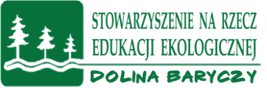 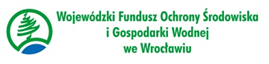 KARTA ZGŁOSZENIANa wyjazd edukacyjny„Z NATURY do NATURY” jako nagrody zbiorowej dla finalistów i ich nauczycieliRegionalnego Konkursu Wiedzy o Dolinie Baryczy- edycja XX(termin 30-31 października 2017r.)Proszę uzupełnić i wysłać najpóźniej do 6 października na adres mailowy zofiapietryka@op.plSzkołaOpiekunImię i nazwiskoKontakt tel/ mailUczniowie – laureaci i wyróżnieni w Regionalnym Konkursie Wiedzy o Dolinie Baryczy- edycja XXUwagi 